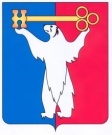 АДМИНИСТРАЦИЯ ГОРОДА НОРИЛЬСКАКРАСНОЯРСКОГО КРАЯРАСПОРЯЖЕНИЕ13.06.2024	г. Норильск	№ 4387Об отказе в предоставлении разрешения на условно разрешенный вид использования земельного участкаПо результатам рассмотрения заявления о предоставлении разрешения на условно разрешенный вид использования земельного участка от 28.05.2024 
№ 190/780 и представленных документов Войтенко А.О., действующей от имени Акционерного общества «Норильско-Таймырская энергетическая компания» на основании доверенности от 29.03.2024 № НТЭК-32/372-нт (24 АА 5716103), в соответствии с Градостроительным кодексом Российской Федерации, Федеральным законом от 06.10.2003 № 131-ФЗ «Об общих принципах организации местного самоуправления в Российской Федерации», Правилами землепользования и застройки муниципального образования город Норильск, утвержденными решением Норильского городского Совета депутатов от 10.11.2009 № 22-533, Административным регламентом предоставления муниципальной услуги «Предоставление разрешения на условно разрешенный вид использования земельного участка или объекта капитального строительства», утвержденным постановлением Администрации города Норильска от 24.07.2012 № 234, с учетом рекомендаций Комиссии по землепользованию и застройке муниципального образования город Норильск от 31.05.2024 № 21, учитывая, что для территориальной зоны объектов транспортной инфраструктуры – П-5, применительно к которой запрашивается разрешение, условно разрешенный вид использования земельного участка «вертолетная площадка» не установлен градостроительным регламентом, 1.	Отказать в предоставлении разрешения на условно разрешенный вид использования земельного участка с кадастровым номером 24:55:0800001:640 «вертолетная площадка», расположенного в территориальной зоне объектов транспортной инфраструктуры – П-5 по адресу: Красноярский край, город Норильск, рабочий поселок Снежногорск.2.	Управлению по градостроительству и землепользованию Администрации города Норильска направить копию настоящего распоряжения в адрес Акционерного общества «Норильско-Таймырская энергетическая компания» в установленный срок.3.	Опубликовать настоящее распоряжение в газете «Заполярная правда» и разместить его на официальном сайте муниципального образования город Норильск.4.	Контроль за исполнением пункта 2 настоящего распоряжения возложить на заместителя Главы города Норильска по земельно-имущественным отношениям.Глава города Норильска	                                                                                      Д.В. Карасев